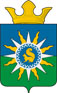 муниципальное образование поселок ханымейадминистрацияПОСТАНОВЛЕНИЕОб утверждении программы комплексного развития систем коммунальной инфраструктуры п. Ханымей до 2030 годаВ соответствии с Федеральным законом от 30.12.2004 года № 201 – ФЗ «Об основах регулирования тарифов  организаций коммунального комплекса», Федеральным законом  от 27.07.2010 года № 190 – ФЗ «О теплоснабжении», Федеральным законом от 07.12.2011 года         № 416 – ФЗ «О водоснабжении и водоотведении», Федеральным законом от 23.11.2009 года «Об энергосбережении и повышении энергетической эффективности и о внесении изменений в отдельные законодательные акты Российской Федерации», Федеральным законом от 06.10.2003 года № 35 – ФЗ «Об электроэнергетике», Федеральным законом от 06.10.2003 года № 131 – ФЗ «Об общих принципах организации местного самоуправления в Российской Федерации», Градостроительным кодексом Российской Федерации, Уставом муниципального образования, Генеральным планом МО, Приказом Минрегионразвития  РФ от 06.05.2011 года № 204 «Об разработки программ комплексного развития систем коммунальной инфраструктуры муниципального образования», Постановлением Правительства РФ от 14.06.2013 года № 502 «Об утверждении требований к программам комплексного развития систем коммунальной инфраструктуры поселений, городских округов», Приказом федерального агентства по строительству и жилищно-коммунальному хозяйству от 01.10.2013 года № 359/ГС «Об утверждении методических рекомендаций по разработке программ комплексного развития систем коммунальной инфраструктуры поселений, городских округов», Приказом федерального агентства по строительству и жилищно-коммунальному хозяйству от 28.10.2013 года № 397/ГС «О порядке осуществления мониторинга разработке и утверждения программ комплексного развития систем коммунальной инфраструктуры поселений, городских округов» п о с т а н о в л я ю:Утвердить программу комплексного развития систем коммунальной инфраструктуры п. Ханымей до 2030 года.Разместить настоящее постановление на официальном сайте Администрации муниципального образования поселок Ханымей и опубликовать настоящее постановление в общественно - политической газете «Северный луч». Контроль за исполнением настоящего постановления оставляю за собой.Глава поселка                                                                                                           А.Е. Лешенко22.122014г.№ 100